令和4年8月19日（金）幼保連携型認定こども園　津田このみ学園　今在家分園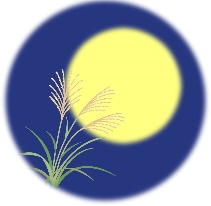 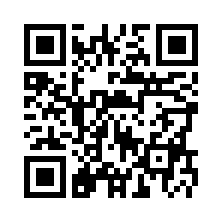 　暦の上ではもう秋ですが、まだまだ暑い日が続いています。寒天ゼリーで遊んでいた子ども達は、プルプルの感触や冷たさに喜びの表情を浮かべていました。力を入れて握るとつぶれてしまう寒天ゼリーを何度もつかもうとしたり、透明なコップに入れてジュースを作ったりして遊んでいます。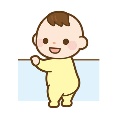 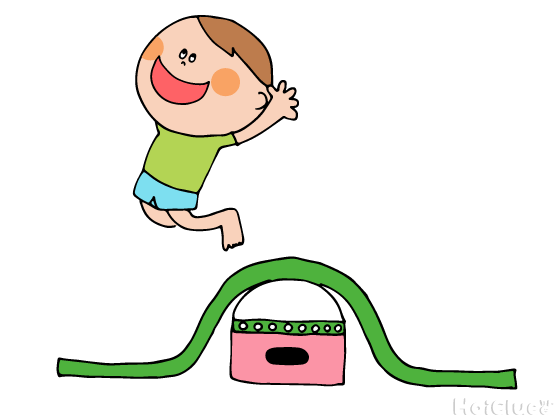 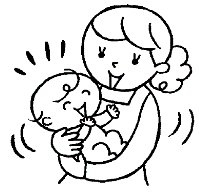 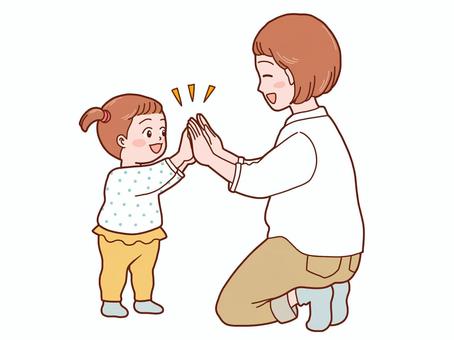 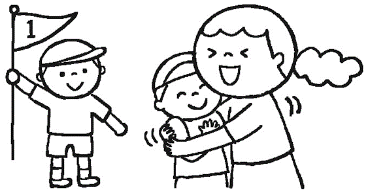 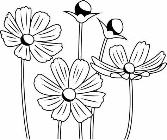 月火水木金土9月１２３　　希望保育５６７８９１０　　希望保育1２1３１４うさぎぐみ散歩１５１６１７　　希望保育１９　　敬老の日２０ひよこぐみ散歩２１２２２３　　秋分の日２４　　希望保育２５２６うさぎぐみサーキット遊び２７りすぐみ　散歩２８２９３０　　希望保育